Совета сельского поселения Ивано-Казанский сельсоветмуниципального района Иглинский район Республики Башкортостан                                                                                                                                          О внесении изменений в Регламент Совета сельского поселения Ивано-Казанский сельсовет муниципального района Иглинский район Республики БашкортостанРуководствуясь Федеральным законом от 6 октября 2003 года № 131-ФЗ «Об общих принципах организации местного самоуправления в Российской Федерации», Законом Республики Башкортостан от 10 июля 2019 года №122-з «О старостах сельских населенных пунктов в Республике Башкортостан», Уставом сельского поселения Ивано-Казанский сельсовет муниципального района Иглинский район Республики Башкортостан, в целях обеспечения участия населения муниципального образования в осуществлении местного самоуправления Совет сельского поселения Ивано-Казанский сельсовет муниципального района Иглинский район Республики Башкортостан решил:1. Внести в Регламент Совета сельского поселения Ивано-Казанский сельсовет муниципального района Иглинский район Республики Башкортостан, утвержденный решением Совета сельского поселения Ивано-Казанский сельсовет муниципального района Иглинский район Республики Башкортостан от 18 сентября 2019 года № 14, следующие изменения:1.1. абзац 2 статьи 28 дополнить предложением следующего содержания:«На заседании Совета вправе принимать участие старосты сельских населенных пунктов с правом совещательного голоса.»;1.2. абзац 3 статьи 49 дополнить предложением следующего содержания:«В работе комиссий вправе принимать участие старосты сельских населенных пунктов с правом совещательного голоса.».2. Обнародовать настоящее решение на официальном сайте органов местного самоуправления сельского поселения Ивано-Казанский сельсовет муниципального района Иглинский район Республики Башкортостан и разместить на информационном стенде в здании Администрации по адресу: Республика Башкортостан, Иглинский район, с. Ивано-Казанка, ул. Центральная, д. 14.3. Настоящее Решение вступает в силу после его официального опубликования. Глава сельского поселения:                                                                                           А.А. Куклин10 августа 2020 года№ 98БАШҠОРТОСТАН РЕСПУБЛИКАҺЫИГЛИН РАЙОНЫМУНИЦИПАЛЬ РАЙОНЫНЫҢИВАНО-КАЗАНКА АУЫЛ СОВЕТЫАУЫЛ БИЛƏМƏҺЕ СОВЕТЫ452402, Ивано-Казанка ауылы, Үҙәк урам, 14тел./факс (34795) 2-79-45e-mail: ivkazanka@bk.ru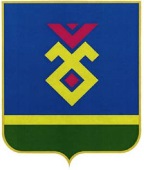 СОВЕТ СЕЛЬСКОГО ПОСЕЛЕНИЯИВАНО-КАЗАНСКИЙ СЕЛЬСОВЕТ МУНИЦИПАЛЬНОГО РАЙОНА ИГЛИНСКИЙ РАЙОН РЕСПУБЛИКИ БАШКОРТОСТАН452402, с. Ивано-Казанка ул. Центральная, 14тел./факс (34795) 2-79-45e-mail: ivkazanka@bk.ruҠАРАР     РЕШЕНИЕ